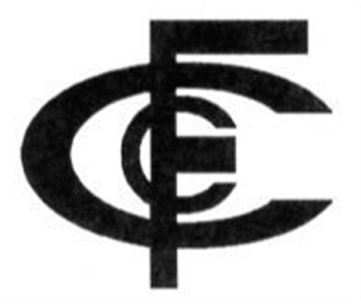 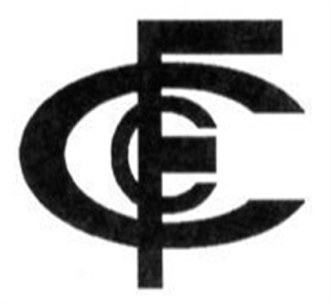 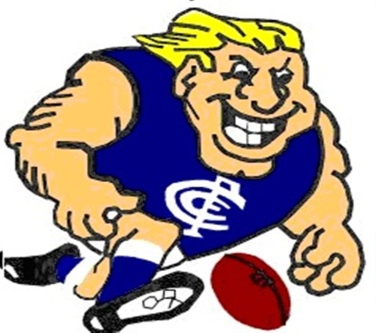 CHARLTON FOOTBALL CLUBINCLUSION, SAFETY AND SUPPORT POLICYThe Charlton Football Club promotes a welcoming environment within our Club.We welcome all people from culturally diverse communities, people of all ages and abilities and genders.The Charlton Football Club provides a wonderful meeting place for social interaction.We provide opportunities for involvement in the community as volunteers for various functions held on the Club premises.The Club will provide a support network to anyone needing help if the situation arose.Bad behaviour will not be tolerated by Charlton Football Club Inc.  Disciplinary action will be dealt with under the Consumer Affairs Victoria Associations Incorporation Reform Act 2012.Date:  March 4th 2015.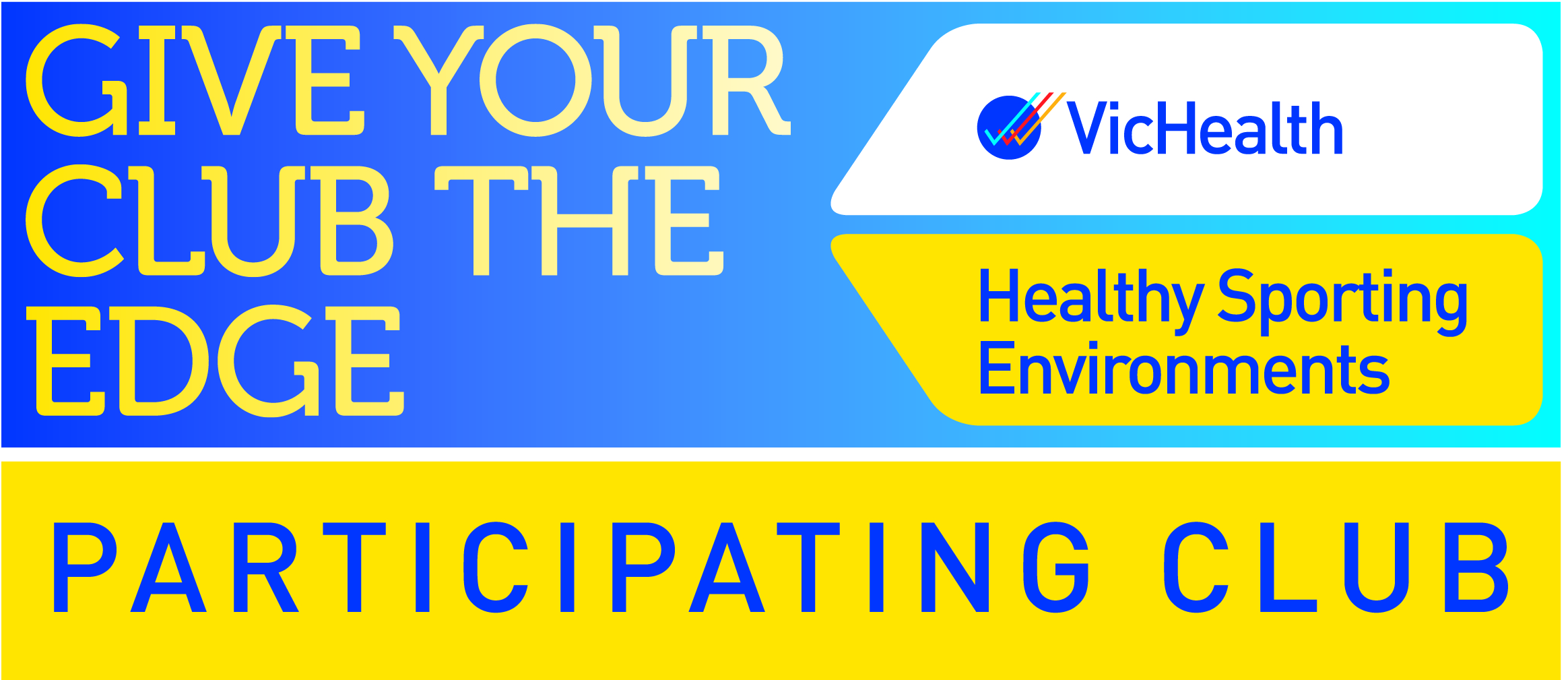 